Publicado en Sevilla el 28/05/2018 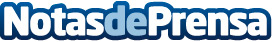 Según Fontariscal, estas son las ventajas de contratar un servicio de fontanería profesionalMuchas personas creen que un servicio de fontanería profesional solo es para instalar y reparar sistemas de suministro y abastecimiento de agua, bajantes, colectores, sistemas hidráulicos, reparación de calderas y limpieza de fosas , pero sépticasno conocen las múltiples acciones que realizan en nuestro hogar, negocio o empresaDatos de contacto:fontariscalNota de prensa publicada en: https://www.notasdeprensa.es/segun-fontariscal-estas-son-las-ventajas-de Categorias: Andalucia Construcción y Materiales http://www.notasdeprensa.es